ESCOLA _________________________________DATA:_____/_____/_____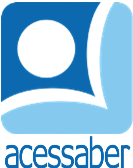 PROF:_______________________________________TURMA:___________NOME:________________________________________________________PROBLEMAS DE MATEMÁTICACARLA TINHA 4 ADESIVOS E SUA AMIGA LHE DEU MAIS 5 ADESIVOS. QUANTOS ADESIVOS ELA TEM AGORA?R. TIAGO TINHA 1 CACHORRO E ADOTOU MAIS 3. QUANTOS CACHORROS ELE TEM AGORA?R. SOFIA TINHA 6 BOLINHAS DE GUDE E ENCONTROU MAIS 4. QUANTAS BOLINHAS DE GUDE ELA TEM AGORA?R. FELIPE TINHA 4 FIGURINHAS E GANHOU MAIS 5 DO SEU AMIGO. QUANTAS FIGURINHAS ELE TEM AGORA?R. ISABELA COMPROU 7 PICOLÉS E DEPOIS COMPROU MAIS 3. QUANTOS PICOLÉS ELA TEM NO TOTAL?R. 